ПРИКАЗ НИУ ВШЭ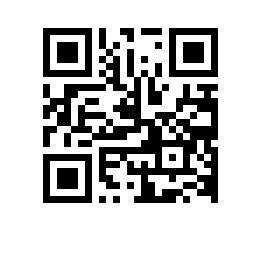 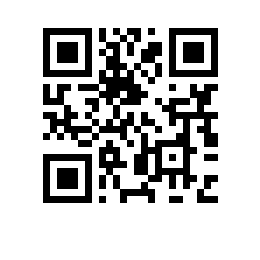 Регистрационный номер: 6.18.1-01/110522-12Дата регистрации: 11.05.2022О составе апелляционной комиссии по проведению апелляций по результатам государственной итоговой аттестации студентов юридического факультета НИУ ВШЭ – Санкт-Петербург и секретаре апелляционной комиссииПРИКАЗЫВАЮ:	1. Утвердить апелляционную комиссию (далее – АК) по проведению апелляций по результатам государственной итоговой аттестации студентов юридического факультета НИУ ВШЭ – Санкт-Петербург в следующем составе:Проректор									С.Ю. РощинПредседатель АКкандидат юридических наук, доцент, профессор кафедры теории и истории права и государства юридического факультета НИУ ВШЭ – Санкт-ПетербургПочекаев Р. Ю.Члены АКкандидат юридических наук, старший преподаватель кафедры финансового права юридического факультета НИУ ВШЭ – Санкт-ПетербургЛукьянчикова Е. Н.кандидат юридических наук, доцент, доцент кафедры конституционного и административного права юридического факультета НИУ ВШЭ – Санкт-ПетербургНикулина В. А.кандидат юридических наук, доцент кафедры теории и истории права и государства юридического факультета НИУ ВШЭ – Санкт-ПетербургСамохина Е. Г.кандидат юридических наук, доцент кафедры гражданского права и процесса юридического факультета НИУ ВШЭ – Санкт-ПетербургЦепов Г. В.Секретарь АКспециалист по учебно-методической работе отдела сопровождения учебного процесса в бакалавриате юридического факультета НИУ ВШЭ – Санкт-ПетербургКленова К. А.